POLA KOMUNIKASI ORANG TUA DALAM MEMENUHI HAK ANAK DI BANGKA TENGAHStudi Deskriptif Kualitatif Mengenai Pola KomunikasiCommunication Pattern of Parent In Case of Fulfill Children Rights in Bangka TengahStudy of Descriptive Qualitative about Communication PatternOleh: Kurdeniansyah142050053SKRIPSIUntuk Memperoleh Gelar Sarjana Pada Program Studi Ilmu KomunikasiFakultas Ilmu Sosial dan Ilmu Politik Universitas Pasundan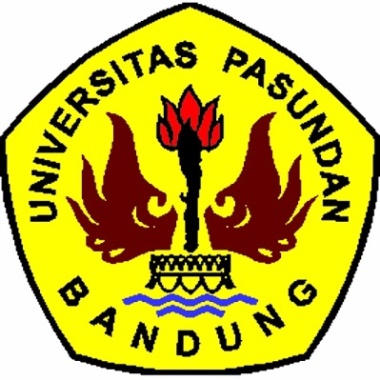 FAKULTAS ILMU SOSIAL DAN ILMU POLITIK 
UNIVERSITAS PASUNDAN 
BANDUNG 
2018